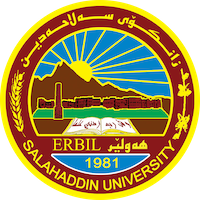 CoursebookThe questions will be :Multiple ChoicesTrue or False.Fill in the blanks by the given words.Answering the questions according to the given reading passage.    paragraph completion by using the correct tense of the given verbs.    -Counting, and matching questions.     -writing the missing lettersVisit my profile in Salahaddin University website for Question Banks .Q1.Do as required:1- True (T) or False(F):a-The word ‘parents’ is used for male and femaleb-The word ‘grandchildren’ is used for males.2-What are the nationalities of the following countries: Country                              Nationalitya-Argentina                             ……………………….b-Poland                               ………………………3- Put the followings in order:a vey/ It / difficult / is/ question……………………………………………………………………………a mobile / Helen/ Has/got?……………………………………………………………………………4-Put the adverb of frequency (never) in the correct place in this sentence:They are at home on special days.     ……………………………………………………………………………Iam happy.…………………………………………………………………………..5-Use the correct form of present simple: John ……………………… ( drive) a taxi.My step sister…………………………….( not say) bad things to me.…………………… they………………..(speak) Spanish?My cousin….…(be) a waiter6-- Match the verbs in A to the words/phrases in B.7-Circle the word with a schwa /ǝ/:seventy              b- ninety8-Circle the correct answer:My friends’s family never get up at 7 in/at the morningWe don’t work in / at the weekend.This is my / I hotel.I go to a / an university.9-  what is the object pronoun of the following subject pronouns:She…………                       They …………….           I ……………..Q2/ Answer the following questions:What day is today?What day is tomorrow?What is the date today?When is your birthday?What do you do in your free times?Write two classroom instructions used in classWrite the name of two special daysHow many brothers and sisters have you got?What is your phone number? (word form)Q3/Read the text and mark the sentences as True (T) or False (F), correct the false ones: Dexter is a young student who lives in Denver, Colorado in the west of the USA. Now, she is 17 and is studying at her local high school, but she already has big plans for her future. After she finishes high school next year, she's going to study at a big college in California. She's very excited about it.She's going to live in San Diego - her favorite city. She's going to study Marine Biology, which means she is going to learn about all the animals that live in the sea. And San Diego is the perfect place to study Marine Biology because the Pacific Ocean is very near and there is the wonderful Sea World there, where you can see sharks and seals and many other sea animals.What is she going to do after she finishes her six-year course in San Diego? "I'm going to become a famous biologist and save the oceans," Mary saysMary lives in San Diego, California.           She is studying at a perfect university.Mary never thinks about her future plans.She's going to live in her favorite city next year.San Diego is a good place to study Marine Biology.Sea World also has some land animals, for example an elephant1.Course nameEnglish Language (Face to face elementary)2.Lecturer in ChargeZhala Abdulqader Ikram3-Department/CollegeReligious Education4- Teachers academic profileIn 2010, she got her B.A in English Language and Literature as the first in her department. Employed after graduation at Salahaddin University College of Languages, she worked as an assistant teacher, a translator and an interpreter using Kurdish- English and Turkish languages. As a part-time job, she taught English in private schools and English language summer courses. In 2016, She got her M.A in English language and Linguistics(Specific Specialization: Cognitive Grammar) at Salahaddin University/College of Languages.5. ContactZhala.ikram@su.edu.krd6. Time (in hours) per week3 (integrated skills)7.Office hours8-Course Overview    This course enables the students of the Religious Education Department to fill all the gaps they had in the previous years, and it is based on a communicative approach with innovative new features. Vocabulary and grammar have a good position in the course, and there is a good focus on the four skills of language. It is designed to help students develop their ability to communicate and comprehend new concepts. It presents a language summary of each section at the end of the book, and there is a quick review at the beginning of each section. The students are taught how to build useful and meaningful sentences to help them speak English in their day-to-day lives.8-Course Overview    This course enables the students of the Religious Education Department to fill all the gaps they had in the previous years, and it is based on a communicative approach with innovative new features. Vocabulary and grammar have a good position in the course, and there is a good focus on the four skills of language. It is designed to help students develop their ability to communicate and comprehend new concepts. It presents a language summary of each section at the end of the book, and there is a quick review at the beginning of each section. The students are taught how to build useful and meaningful sentences to help them speak English in their day-to-day lives.9. Course Objectives:To help and motivate students to speak English.2: To make the students memorize and use as much vocabulary and phrases as possible.3: To develop their understanding of grammar.4: To encourage students’ to participate in class activities.5: To help them see the way to learn the English language through the latest techniques.9. Course Objectives:To help and motivate students to speak English.2: To make the students memorize and use as much vocabulary and phrases as possible.3: To develop their understanding of grammar.4: To encourage students’ to participate in class activities.5: To help them see the way to learn the English language through the latest techniques.10. Student’s ObligationStudents must participate in the lectures in order to pass the exams. Daily participation and assignments are very important and will be evaluated during the year. The use of mobile phones is prohibited in the class.10. Student’s ObligationStudents must participate in the lectures in order to pass the exams. Daily participation and assignments are very important and will be evaluated during the year. The use of mobile phones is prohibited in the class.11. Forms of TeachingCommunicative approach (integrated skills)Several forms of teaching are used in the class. They will learn English through visual means like movies, films, video seminars, and audio tracks. Power Point presentations, the CD, the DVD, pair or group work, and the white board will be used in order to have a better and more effective understanding.11. Forms of TeachingCommunicative approach (integrated skills)Several forms of teaching are used in the class. They will learn English through visual means like movies, films, video seminars, and audio tracks. Power Point presentations, the CD, the DVD, pair or group work, and the white board will be used in order to have a better and more effective understanding.12. Assessment scheme     Marking system: 40 marks until the final examFirst exam: 10 marksOral exam: 10 marksSecond exam: 10 marksQuiz: 5 marksAssignments and Daily Participation: 5 marksFinal exam: 60 marksTotal Average: 40 + 60 = 100% marks12. Assessment scheme     Marking system: 40 marks until the final examFirst exam: 10 marksOral exam: 10 marksSecond exam: 10 marksQuiz: 5 marksAssignments and Daily Participation: 5 marksFinal exam: 60 marksTotal Average: 40 + 60 = 100% marks13.Reading List and References:1-Face to face by Chris Redstone & Gillie Cunningham2-English Grammar in Use by Raymond Murphy.3-A good grammar book by Michael Swan and Catherine Walter.4-Around Town (Situational Conversational Practice) by Michael Ockendon/Timothy Jones.5- Introductory Steps to Understanding, L. A. Hill6-Internet  : application programs, BBC learning English, Mark Kulek ESL     https://learnenglish.britishcouncil.org/english-grammar.13.Reading List and References:1-Face to face by Chris Redstone & Gillie Cunningham2-English Grammar in Use by Raymond Murphy.3-A good grammar book by Michael Swan and Catherine Walter.4-Around Town (Situational Conversational Practice) by Michael Ockendon/Timothy Jones.5- Introductory Steps to Understanding, L. A. Hill6-Internet  : application programs, BBC learning English, Mark Kulek ESL     https://learnenglish.britishcouncil.org/english-grammar.14. Learning outcomes1-Students will be able to speak and present their thoughts in English.2-Comprehend new vocabulary. 3-Students will be able to teach themselves even after they finish this course by using face2 face pre-intermediate level. 4-Students will be familiar with the four skills of language (listening, speaking, reading and writing),  5-Identify the various tenses in English 14. Learning outcomes1-Students will be able to speak and present their thoughts in English.2-Comprehend new vocabulary. 3-Students will be able to teach themselves even after they finish this course by using face2 face pre-intermediate level. 4-Students will be familiar with the four skills of language (listening, speaking, reading and writing),  5-Identify the various tenses in English 15.The topics:15.The topics:TimeTopics          Week 1-Welcoming the students, presenting the organization and aim of the book (coursebook). Explaining teachers’ policy, students’ responsibility -Introducing the flow of the chapters in the book.Week 2Welcome – How are you?Week 3Coffee Break – Personal Details         Week 4Lost property and extra practiceWeek 5What’s important – The BrownsWeek 6Time and Money  - Where is the baby?Week 7My day – Free timeWeek 8Special Days – Early birdWeek 9ExamWeek 10Away from home – First DateWeek 11Eating Out – Breakfast timeWeek 12Three generations – Famous FilmsABworkthe words to the picturescompareat the photo on page 17.Matchc-answersLook     d-and checkListen     e-in pairs